IDS Advisory s.r.o. IČ:01428861SMLOUVA O ÚČASTI NA ŘEŠENÍ PROJEKTU,dále jen „Smlouva",uzavřená níže uvedeného dne, měsíce a roku mezi smluvními stranamiSídlo: Otiskova 2823/30, 628 00 Brno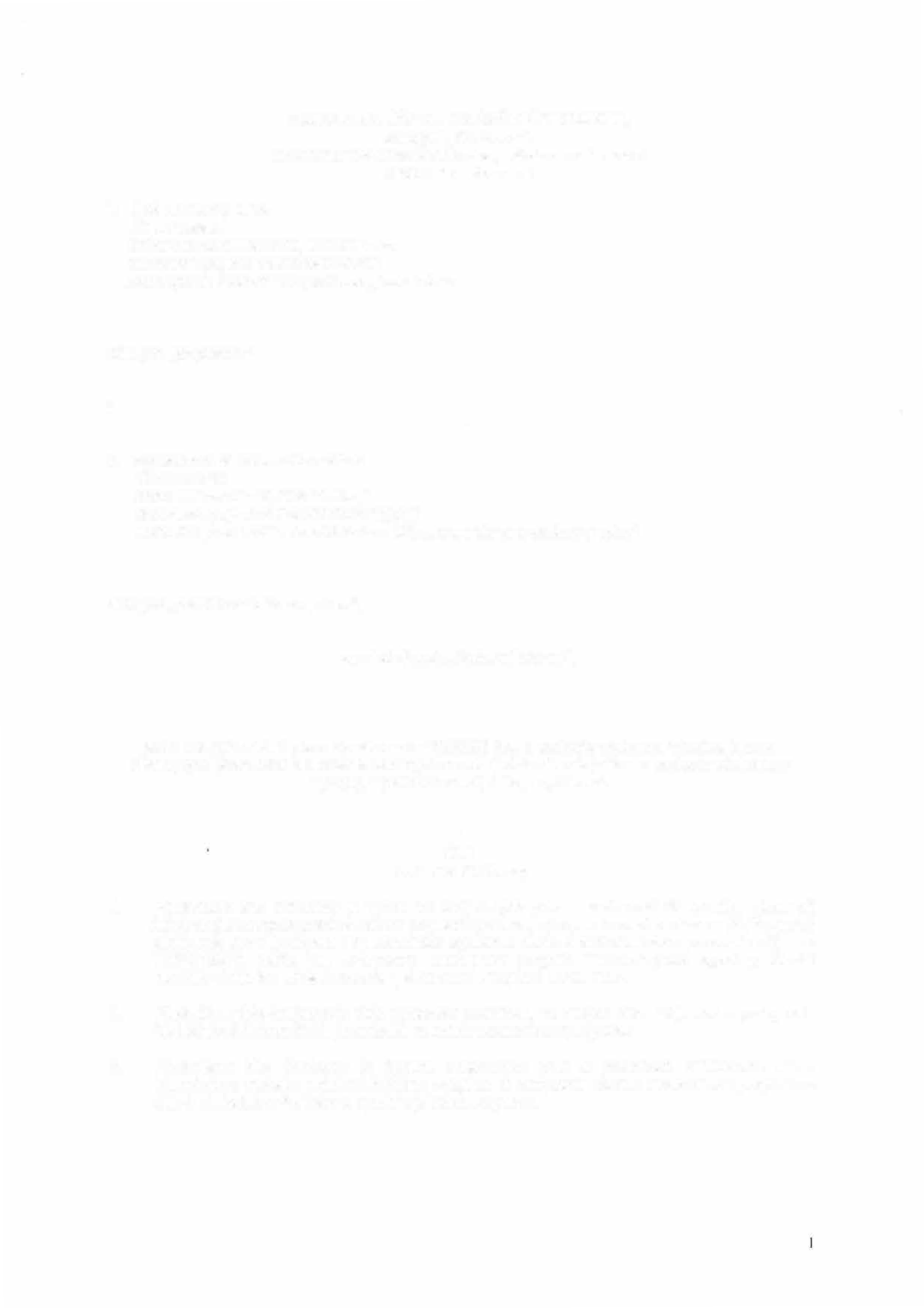 Bankovní spojení: xxxxxxxxxZastoupená: Petrem Humpolíčkem, jednatelemdále jen „příjemce."aZápadočeská univerzita v PlzniIČ:49777513Sídlo: Univerzitní 8, 306 14 PlzeňBankovní spojení: xxxxxxxxxxxJednající: prof. RNDr. Tomáš Kaiser, DSc., prorektor pro výzkum a vývojdále jen „další účastník projektu.",společně pak „Smluvní strany'',podle ust. § 2 odst. 2 písm. h) zákona č. 130/2002 Sb., o podpoře výzkumu, vývoje a inovací z veřejných prostředků a o změně některých souvisejících zákonů (zákon o podpoře výzkumu avývoje), v platném znění, dále jen „Zákon".Čl. I.Předmět SmlouvyPředmětem této Smlouvy je vymezení vzájemných práv a povinností Smluvních stran při jejich vzájemné spolupráci na řešení projektu výzkumu, vývoje a inovací s názvem „Softwarová platforma pro akceleraci implementace systémů řízení a automatizace procesů a číslem: TH02010577,, (dále jen „Projekť) realizujícím program Technologické agentury české republiky (dále jen „Poskytovateť) s názvem „Program EPSILON".Předmětem této Smlouvy je dále vymezení podmínek, za kterých bude Příjemcem poskytnuta část účelových finančních prostředků Dalšímu účastníkovi projektu.Předmětem této Smlouvy je  úprava  vzájemných práv a povinností Smluvních  stran  k hmotnému majetku nutnému k řešení Projektu a nabytému Dalším účastníkem projektu a dále k výsledkům Projektu a využití výsledků Projektu.Čl. li.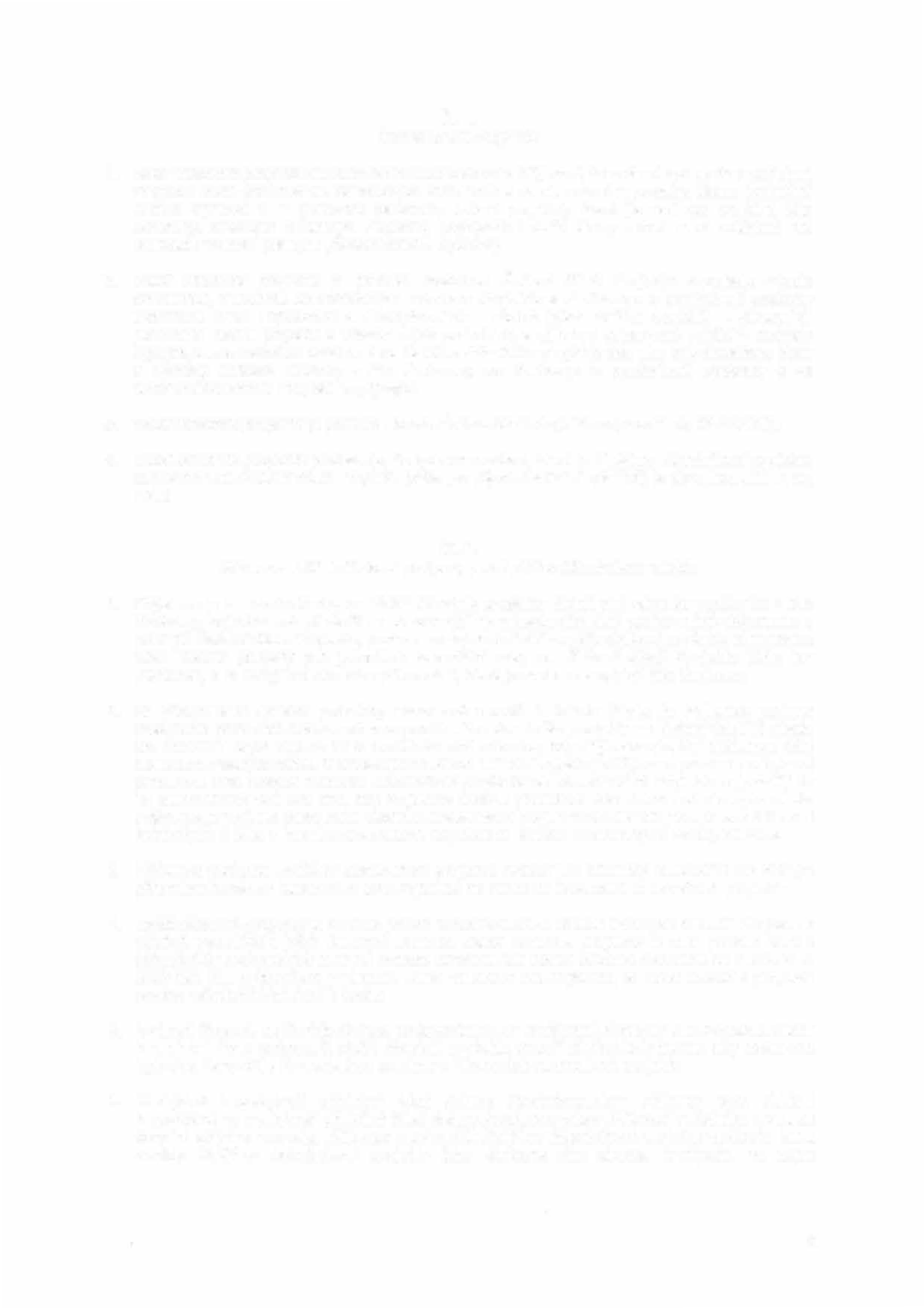 Řešení části ProjektuDalší účastník projektu se touto Smlouvou zavazuje Příjemci, že v rámci spolupráce na řešení Projektu bude provádět ve stanovených termínech a ve stanoveném rozsahu úkony konkrétně určené v příloze č. 1 (Závazné parametry řešení projektu), která je nedílnou součástí této  Smlouvy, směřující k realizaci Projektu, popřípadě i další úkony nutné nebo potřebné  pro  realizaci Projektu (dále jen „Řešení části Projektu").Další účastník projektu je povinen realizovat Řešení části  Projektu  v souladu  s touto Smlouvou, v souladu se schváleným návrhem Projektu a Smlouvou o poskytnutí podpory uzavřenou mezi Příjemcem a Poskytovatelem včetně jejích dalších součástí - Závazných parametrů řešení projektu a Všeobecných podmínek, s výjimkou ustanovení, z jejichž podstaty vyplývá,  že se nemohou vztahovat na Dalšího účastníka projektu tak, aby bylo dosaženo účelu  a splněny veškeré závazky z této Smlouvy, ze Smlouvy o poskytnutí  podpory  a  ze schváleného návrhu Projektu vyplývající.Další účastník projektu je povinen ukončit Řešení části Projektu nejpozději do 31.12.2020.Další účastník projektu prohlašuje,  že fyzickou osobou, která je Dalšímu účastníkovi projektuodpovědná za Řešení části Projektu (dále jen "Spoluřešitel Projektu") je doc. Ing.    Jiří Tupa,Ph.O.Čl. Ill.Stanovená část účelové podpory pro Dalšího účastníka projektuPříjemce je za předpokladu, že Další účastník projektu řádně plní závazky vyplývající z této Smlouvy, zejména pak předloží ve stanovených termínech příslušné zprávy a jiné dokumenty o postupu Řešení části Projektu, povinen poskytnout Dalšímu účastníkovi projektu stanovenou část  účelové  podpory   pro  jednotlivé   kalendářní   roky  na   Řešení  části  Projektu  (dále   jen,,Dotace"), a to ve výši stanovené v příloze č. 1, která je nedílnou součástí této Smlouvy.Za předpokladu splněni podmínky stanovené v bodě 1. tohoto článku je Příjemce povinen poskytnout první část Dotace určenou pro Dalšího účastníka projektu na Rešení části Projektu pro rok 2017 nejpozději do 15 kalendářních dnů ode dne, kdy Příjemce obdržel příslušnou část dotace od Poskytovatele. V následujících letech řešení Projektu je Příjemce povinen poskytnout příslušnou část Dotace Dalšímu účastníkovi projektu na Řešení částí  Projektu nejpozději do  15 kalendářních dnů ode dne, kdy Příjemce obdržel příslušnou část dotace od Poskytovatele. Příjemce je povinen poskytnout Dalšímu účastníkovi projektu na základě jeho písemné žádosti kopii výpisu z účtu, z kterého bude patrné, kdy obdržel finanční prostředky od Poskytovatele.Příjemce poskytne Dalšímu účastníkovi projektu Dotaci pro příslušný kalendářní rok přímým převodem Dotace z bankovního účtu Příjemce na bankovní účet Dalšího účastníka  projektu.Další účastník projektu je povinen použít Dotaci výlučně k úhradě uznaných nákladů Projektu a výlučně v souladu s jejich časovým určením. Další účastník projektu je dále povinen vést o jednotlivých poskytnutých částech Dotace samostatnou účetní evidenci v souladu se zákonem č. 563/1991 Sb., o účetnictví, v platném znění. Stanoví-li tak Příjemce, je Další účastník projektu povinen předložit účetnictví k auditu.Veškeré činnosti, na které je Dotace poskytována musí směřovat k dosažení cílů Projektu, neboli k naplnění účelu podpory, tj. Další účastník projektu vytvoří předpoklady k tomu, aby těchto cílů bylo dosaženo. Cíle Projektu jsou uvedeny v Závazných parametrech projektu.Nedojde-li   k poskytnutí   příslušné   části   dotace   Poskytovatelem   Příjemci   nebo   dojde-li    k opožděnému poskytnutí příslušné části dotace Poskytovatelem Příjemci v důsledku regulace čerpání státního rozpočtu, Příjemce neodpovídá Dalšímu účastníkovi projektu za škodu, která vznikla   Dalšímu   účastníkovi   projektu   jako   důsledek   této   situace.   V případě,   že dojde2k pozastavení  poskytnutí příslušné  části  dotace  Poskytovatelem  z důvodu porušení povinností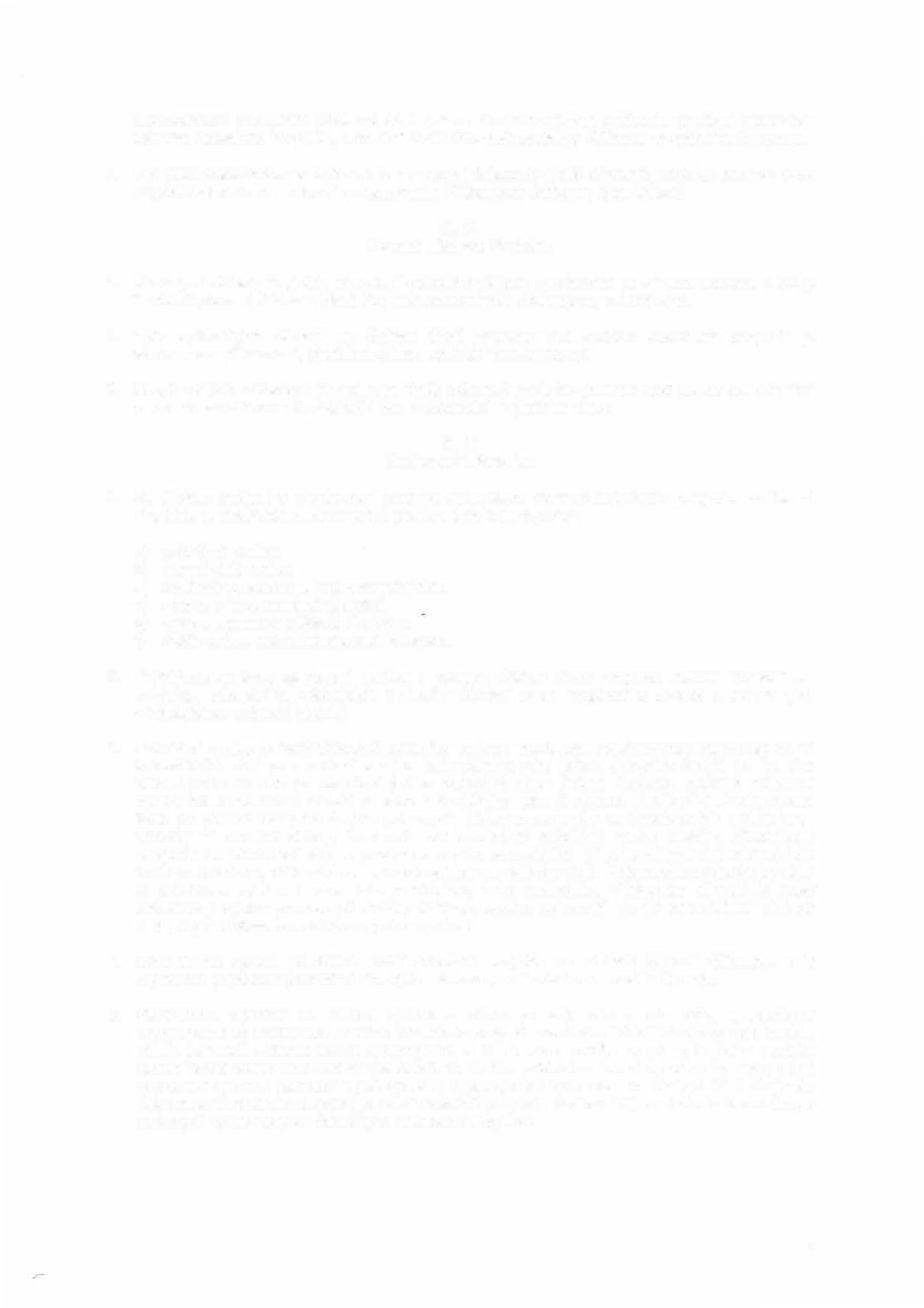 Dalšího účastníka projektu, odpovídá Další účastník projektu Příjemci za způsobenou škodu.V případě požadavku Poskytovatele na vrácení dotace,  je Další  účastník projektu povinen vrátitPříjemci způsobem a v termínu stanoveným Příjemcem dotčenou část Dotace.Čl. IV.Uznané náklady ProjektuUznanými náklady Projektu se rozumí způsobilé náklady vynaložené na činnosti uvedené v ust. § 2 odst. 2 písm. k) Zákona, které Poskytovatel schválil a které jsou zdůvodněné.Výše způsobilých nákladů na Řešení části Projektu pro Dalšího účastníka projektu je  stanovena v příloze č. 1, která je nedílnou součásti této Smlouvy.O způsobilých nákladech  Projektu je  Další účastník projektu povinen vést oddělenou evidenci  v souladu se zákonem č. 563/1991 Sb., o účetnictví, v platném znění.Čl. v.Hodnocení ProjektuZa  účelem  ověření  a  zhodnocení  postupu  spolupráce  Dalšího  účastníka projektu  na řešeníProjektu je Další účastník projektu povinen předložit Příjemci:průběžné zprávy,mimořádné zprávy,závěrečnou zprávu a implementační plán,zprávu o implementaci výsledků,výkazy uznaných nákladů Projektu,další zprávy, pokud tak stanoví Příjemce.Průběžnou zprávou se rozumí zpráva o postupu Řešení části Projektu Dalším účastníkem projektu, případných odchylkách v obsahu Řešení části Projektu a zpráva o dosažených výsledcích za uplynulé období.Průběžné zprávy je Další účastník projektu povinen předkládat Příjemci vždy nejpozději do 13 kalendářních dnů po skončeni daného kalendářního roku řešeni Projektu anebo do 13. dne následujícího měsíce po ukončeni jiného období či etapy řešeni Projektu,  přičemž  průběžná zpráva musí zahrnovat období daného kalendářního roku  či  období.  Prodlouží-li  Poskytovatel lhůtu pro předkládání průběžných zpráv oproti lhůtám stanoveným ve Všeobecných podmínkách, dohodly se smluvní strany, že termín pro předložení  průběžné  zprávy  Dalším  účastníkem  projektu dle předchozí věty se prodlužuje o dobu odpovídající 1/2 kalendářních dní, o které byla lhůta prodloužena, přičemž doba se zaokrouhluje na celé dny dolů. Příjemce je oprávněn vyžádat si průběžnou zprávu i mimo tuto pravidelnou roční periodicitu. V takovém případě je Další účastník projektu povinen předložit průběžnou zprávu nejpozději do 1 O kalendářních dnů od  data, kdy si Příjemce průběžnou zprávu vyžádal.Mimořádnou zprávu předkládá Další účastník projektu na základě žádosti Příjemce, a to zejména v případech podezření Poskytovatele na porušování povinností Příjemce.Závěrečnou zprávou se rozumí zpráva o všech pracích, cílech, výsledcích a závěrech vyplývajících ze spolupráce Dalšího účastníka projektu na Řešení částí Projektu, se shrnutím všech poznatků z těchto úkonů vyplývajících, a to v takové formě, aby poskytla třetím osobám natolik dostatečnou informaci o výsledcích, že mohou požádat o licenci na poznatky nebo o jiné oprávnění využívat poznatky a jiné výsledky vyplývající ze spolupráce na Řešení části Projektu. Jako součást závěrečné zprávy je Další účastník projektu povinen Příjemci předložit podklady o celkových vynaložených způsobilých nákladech Projektu.3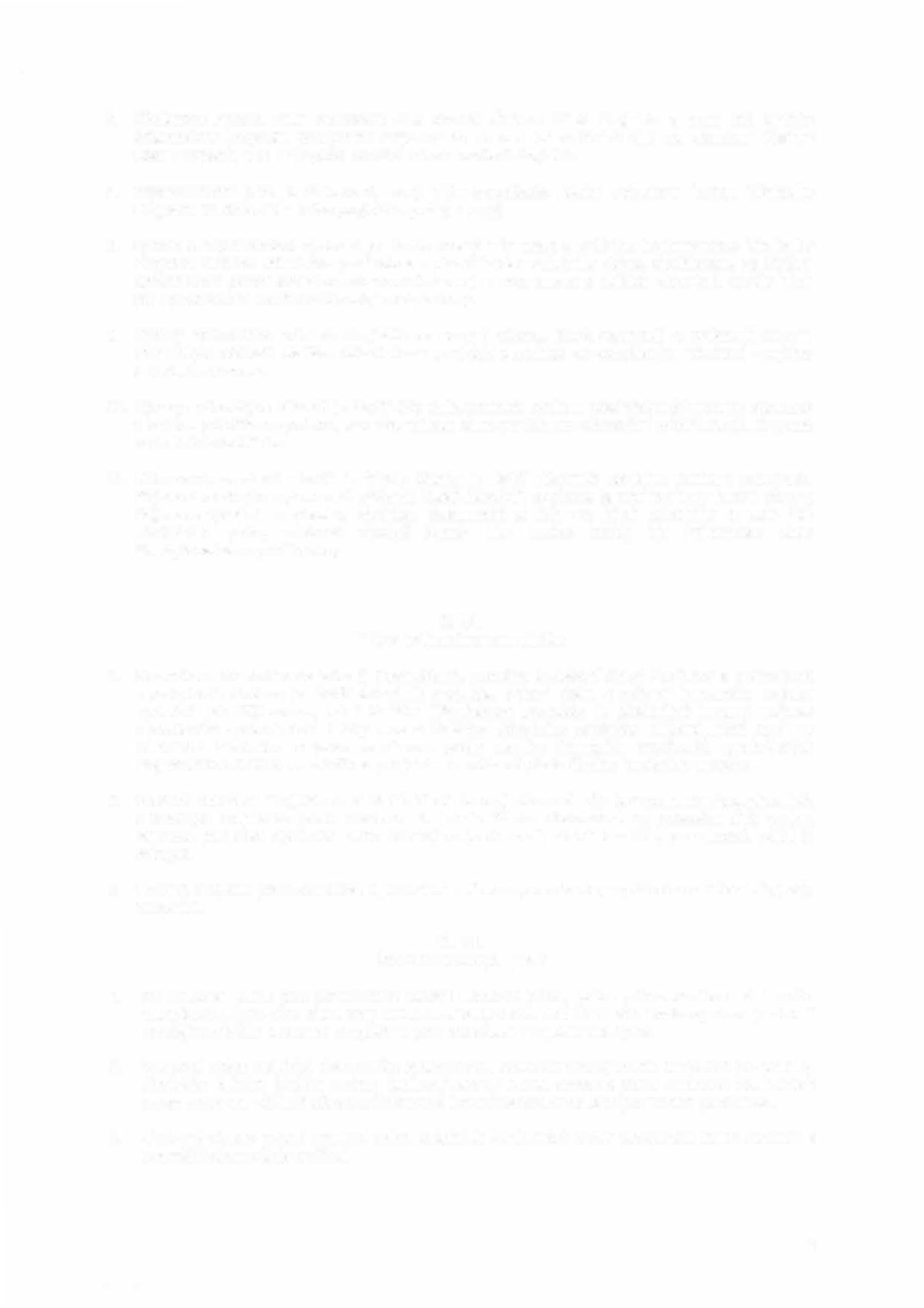 Závěrečná zpráva musí zahrnovat celé období Řešení části Projektu a musí být Dalším účastníkem projektu poskytnuta Příjemci do dvaceti kalendářních dnů  po  ukončení  Řešení části Projektu, a to i v případě předčasného ukončení Projektu.Implementační plán je dokument, který blíže specifikuje, jakým způsobem budou Výsledky Projektu Dalšího účastníka projektu využity v praxi.Zpráva o implementaci výsledků je strukturovaná informace o průběhu implementace Výsledků Projektu Dalšího účastníka projektu a o plnění implementačního plánu, předkládána za účelem vyhodnocení plnění indikátorů stanovených daným programem a dalších ukazatelů využitelných  pro vyhodnocení efektivnosti poskytnuté podpory.Výkazy způsobilých nákladů Projektu se rozumí výkazy, které zachycují a prokazují čerpání způsobilých nákladů Dalším účastníkem projektu v souladu se schváleným návrhem Projektu a touto Smlouvou.Výkazy způsobilých nákladů je Další účastník projektu povinen předkládat dohromady společně   s každou průběžnou zprávou, a to v termínech stanovených pro odevzdání průběžné zprávy podle bodu 3. tohoto článku.Dokumenty uvedené v bodě 1. tohoto článku je Další účastník projektu povinen poskytovat Příjemci ve dvojím vyhotovení, přičemž Další účastník projektu je povinen respektovat pokyny Příjemce týkající se obsahu, struktury dokumentů a lhůt pro jejich odevzdání a dále pak  předkládat zprávy v takové vhodné formě, aby zprávy mohly být Příjemcem nebo Poskytovatelem publikovány.Čl. VI.Práva ke hmotnému majetkuVlastníkem hmotného majetku  (infrastruktury),  nutného k Řešení  částí  Projektu  a pořízeného z poskytnuté Dotace je Další účastník projektu. Pokud došlo k pořízení hmotného majetku společně  jak  Příjemcem,  tak  i  Dalším  účastníkem  projektu,  je  předmětný  hmotný majetek v podílovém spoluvlastnictví Příjemce a Dalšího účastníka projektu, přičemž jejich podíl na vlastnictví hmotného majetku se stanoví podle poměru finančních prostředků vynaložených Příjemcem a Dalším účastníkem projektu na pořízení předmětného hmotného majetku.Po dobu realizace Projektu není Další účastník projektu oprávněn bez souhlasu Poskytovatele  s hmotným majetkem podle odstavce 1. tohoto článku disponovat ve prospěch třetí  osoby, zejména pak není oprávněn tento hmotný majetek zcizit, převést, zatížit, pronajmout, půjčit či zapůjčit.Hmotný majetek podle odstavce 1 jsou Smluvní strany oprávněny využívat pro řešení   Projektubezplatně.Čl. VII.Řízení vnesených právZa vnesená práva jsou považována taková autorská práva, práva průmyslového a duševního vlastnictví a know-how, která mají Smluvní strany v době uzavření této Smlouvy nebo je získají později nezávisle na řešení Projektu a jsou pro řešení Projektu nezbytná.Vnesená práva ostatních Smluvních stran mohou Smluvní strany užívat bezplatně pro potřeby Projektu. K jiným účelům mohou Smluvní strany užívat vnesená práva ostatních Smluvních stran pouze na základě předchozí písemné licenční smlouvy za běžných tržních  podmínek.Smluvní strany nesmí vnesená práva ostatních Smluvních stran poskytnout třetím osobám a nesmějí je komerčně využívat.4Čl. VIII.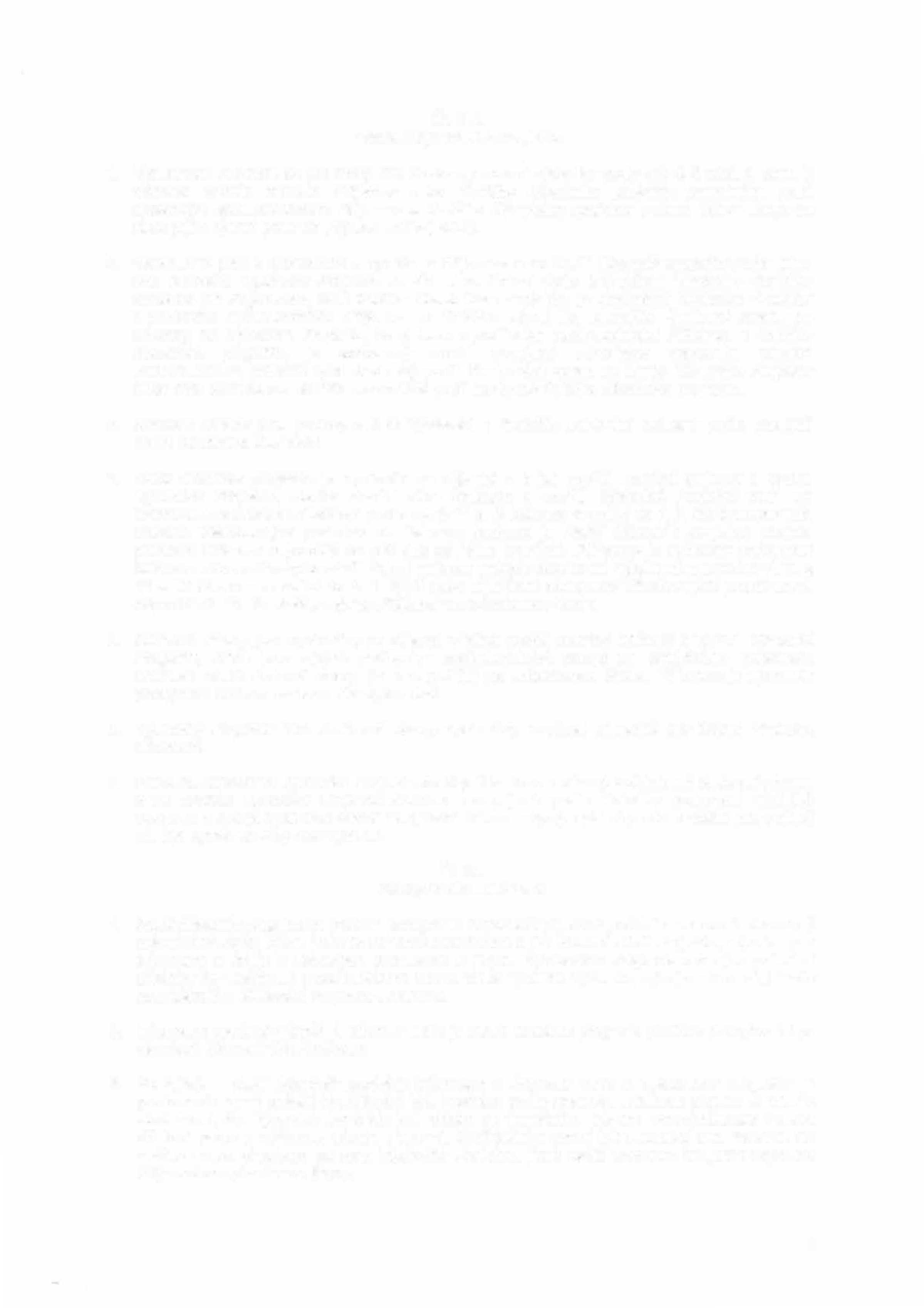 Práva k výsledkům ProjektuVýsledkem Projektu se pro účely této Smlouvy rozumí výsledky podle ust. § 2 odst. 2 písm. i) Zákona, vzniklé činnosti Příjemce nebo Dalšího účastníka  projektu  samotného  nebo společným spolupůsobením Příjemce a Dalšího účastníka projektu v rámci  řešení  Projektu nebo jejich využiti (dále jen „ Výsledek Projektu").Vlastníkem práv k Výsledkům Projektu je Příjemce nebo Další účastník projektu podle toho, kdo takového Výsledku Projektu dosáhl sám. Pokud došlo k dosažení Výsledku Projektu společně jak Příjemcem, tak i Dalším účastníkem projektu,  je předmětný  Výsledek Projektu  v podílovém spoluvlastnictví Příjemce a Dalšího účastníka projektu.  Smluvní  strany  se dohodly, že Výsledek Projektu, který bude v podílovém spoluvlastnictví Příjemce a Dalšího účastníka    projektu,    je    softwarový    modul    označený    v Projektu    pracovním    názvem„ SMART.EDU",  přičemž spoluvlastnický  podíl  Smluvních stran na  tomto  Výsledku Projektubude 84% podíl na straně Příjemce a 16% podíl na straně Dalšího účastníka projektu.Smluvní strany jsou povinny zajistit Výsledkům Projektu adekvátní  ochranu  podle  předpisů práva duševního vlastnictví.Další účastník projektu je oprávněn se zájemci o jejich využití uzavírat smlouvy o využití Výsledků Projektu, kterých dosáhl sám. Smlouva o využiti Výsledků Projektu  musí  být  uzavřena a obsahovat náležitosti podle ust. § 11 a 16 Zákona ve znění do 1. 7. 2016 a náležitosti stanové Všeobecnými podmínkami. Takovou smlouvu je Další účastník projektu  povinen předložit Příjemci nejpozději do pěti dnů od jejího uzavření. Příjemce je oprávněn poskytnout takovou smlouvu Poskytovateli. Pokud smlouva nebude obsahovat náležitosti stanovené v ust. § 11 a 16 Zákona ve znění do 1. 7. 2016 nebo náležitosti stanovené Všeobecnými podmínkami, odpovídá Další účastník projektu Příjemci za způsobenou škodu.Smluvní strany jsou oprávněny se zájemci o jejich využiti uzavírat smlouvy o využiti Výsledků Projektu, které jsou v jejich podílovém  spoluvlastnictví,  pouze  po  předchozím  písemném souhlasu druhé smluvní strany, jinak odpovídají za způsobenou škodu. Příjemce je oprávněn poskytnout takovou smlouvu Poskytovateli.Výsledky  Projektu  jsou  Smluvní  strany  oprávněny  využívat  výhradně  pro  řešení   Projektubezplatně.Právo na započítání Výsledku Projektu do Rejstříku informací o výsledcích má Smluvní strana, která daného Výsledku Projektu dosáhla sama, jinak podle Metodiky hodnocení výsledků výzkumu a vývoje vydávané Radou vlády pro Výzkum a vývoj a platné pro kalendářní rok, v němž má být Výsledek Projektu vykázán.Čl. IX.Poskytování informacíDalší účastník projektu je povinen poskytovat Příjemci v písemné podobě a ve formě stanovené právními předpisy úplné, pravdivé a včasné informace o jím Řešené části Projektu, zejména pak informace a údaje o získaných poznatcích a jiných Výsledcích Projektu určených právními předpisy ke zveřejněni prostřednictvím informačního systému výzkumu, vývoje a inovací, jakmile bylo takového Výsledku Projektu dosaženo.Informace uvedené v bodě 1. tohoto článku je Další účastník projektu povinen poskytovat i po skončení účinnosti této Smlouvy.Zveřejňuje-li Další účastník projektu informace o Projektu nebo o Výsledcích Projektu, je povinen důsledně uvádět identifikační kód Projektu podle Centrální evidence projektů a dále tu skutečnost, že Výsledek Projektu byl získán za finančního přispění Poskytovatele v rámci účelové podpory výzkumu, vývoje a inovací. Zveřejněním nesmí být ohroženy cíle Projektu ani dotčena nebo ohrožena ochrana Výsledků Projektu, jinak Další účastník projektu odpovídá Příjemci za způsobenou škodu.5Nedohodnou-li se Smluvní strany v konkrétním případě jinak, jsou veškeré informace, které získá jedna Smluvní strana od druhé Smluvní strany v rámci řešení Projektu a které nejsou obecně známé, považovány za důvěrné a Smluvní strana, která získala důvěrné informace, je povinna tyto informace uchovat v tajnosti, zajistit, aby k nim neměla přístup třetí strana. a nesdělit je třetí straně. Smluvní strana, které byly důvěrné informace poskytnuty, je smí sdělit pouze svým zaměstnancům a jiným osobám, které jsou pověřeny činnostmi v rámci řešení Projektu a které tato Smluvní strana zavázala k mlčenlivosti. Smluvní strana, které byly poskytnuty důvěrné informace, nesmí tyto informace použít za jiným účelem než k řešení tohoto Projektu. Toto ustanovení platí i po ukončení účinnosti Smlouvy.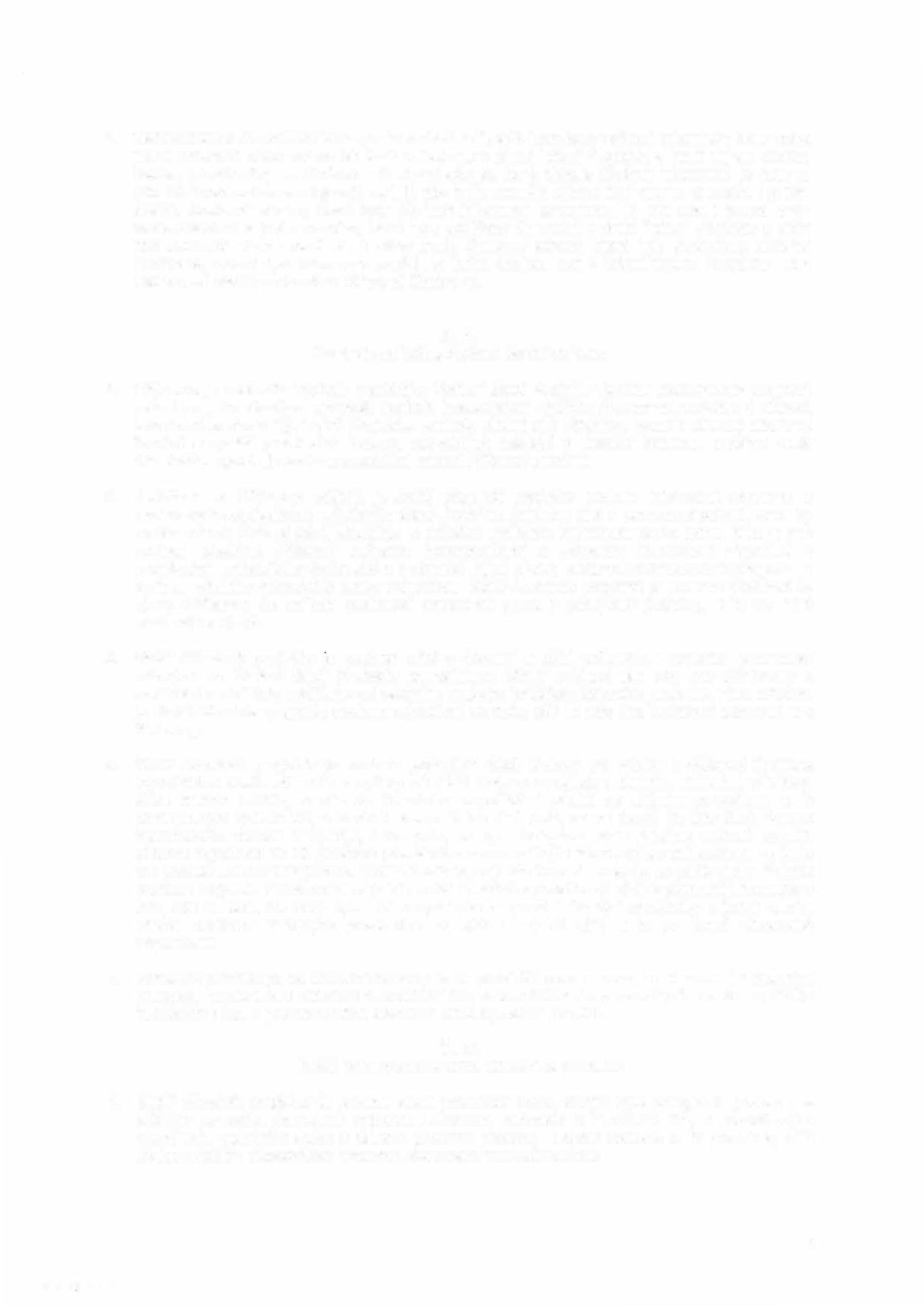 Čl. X.Kontrola průběhu Řešení části ProjektuPříjemce je oprávněn kdykoliv v průběhu Řešení části Projektu Dalším účastníkem projektu nebo i po jeho ukončení provádět kontrolu hospodaření Dalšího účastníka projektu s Dotací, komplexní kontrolu Výsledků Projektu, kontrolu plnění cílů Projektu, včetně kontroly účelnosti čerpání a využití prostředků Dotace, způsobilých nákladů a finanční kontrolu, přičemž Další účastník projektu je povinen provádění kontrol Příjemci umožnit.Jestliže si to Příjemce vyžádá, je Další účastník projektu povinen informovat Příjemce o okolnostech souvisejících s Řešením části Projektu, zejména pak o každé skutečnosti, která by mohla ovlivnit Řešení části Projektu, o průběhu realizace implementačního plánu, dále je pak povinen předávat Příjemci veškerou korespondenci o Projektu, informovat Příjemce o uzavřených smlouvách s dodavateli a o obsahu jejich plnění, přičemž Další účastník projektu je povinen originály takovýchto smluv uchovávat. Další účastník projektu je povinen prokázat na výzvu Příjemce, že splňuje povinnosti stanovené pravidly poskytnutí podpory, a to ve lhůtě uvedené ve výzvě.Další účastní� projektu Je povinen vést o čerpání a užití veškerých finančních prostředků určených na Rešení části Projektu samostatnou účetní evidenci tak, aby tyto prostředky a nakládání s nimi bylo odděleno od ostatního majetku Dalšího účastníka projektu. Tuto evidenci je Další účastník projektu povinen uchovávat po dobu pěti let ode dne ukončení účinnosti této Smlouvy.Další účastník projektu je povinen jednotlivé části Dotace ve vztahu k Příjemci finančně vypořádat a současně vrátit nevyčerpané části Dotace v souladu s platnými právními předpisy, které stanoví termíny a zásady finančního vypořádáni vztahů se státním rozpočtem, a to předepsaným způsobem, a to do 7 kalendářních dnů poté, co se dozví, že tuto část Dotace z jakéhokoliv důvodu nevyužije, nebo poté, co byl Poskytovatelem k jejímu vrácení vyzván, přičemž nejpozději do 1O. prosince příslušného roku musí být takto nevyčerpaná podpora za tento rok připsána na účet Příjemce. Další účastník projektu je povinen spolu se zúčtováním Dotace předložit Příjemci zdůvodnění čerpání a užití finančních prostředků včetně písemné informace o tom, zda na účel, na který byla Dotace poskytnuta, použil i finanční prostředky z jiných zdrojů, včetně ostatních veřejných prostředků, z jakých a v jaké výši, a to ve formě stanovené Příjemcem.Příjemce prohlašuje, že uvedené kontroly bude provádět pouze v rozsahu stanoveném právními předpisy, zejména pak zákonem č. 320/2001 Sb., o finanční kontrole ve veřejné správě a vyhlášky č. 416/2004 Sb., v platném znění, kterou se citovaný zákon provádí.Čl. XI.Další povinnosti Dalšího účastníka projektuDalší účastník projektu je povinen splnit povinnosti osob, kterým byla poskytnuta podpora ze státního rozpočtu, stanovené zejména Zákonem, zákonem č. 218/2000 Sb., o rozpočtových pravidlech, v platném zněni a dalšími právními předpisy a splnit veškeré další podmínky užití Dotace Dalším účastníkem projektu,  stanovené touto Smlouvou.6Další  účastník  projektu  souhlasí se  zveřejněním  svých identifikačních  údajů, výše poskytnuté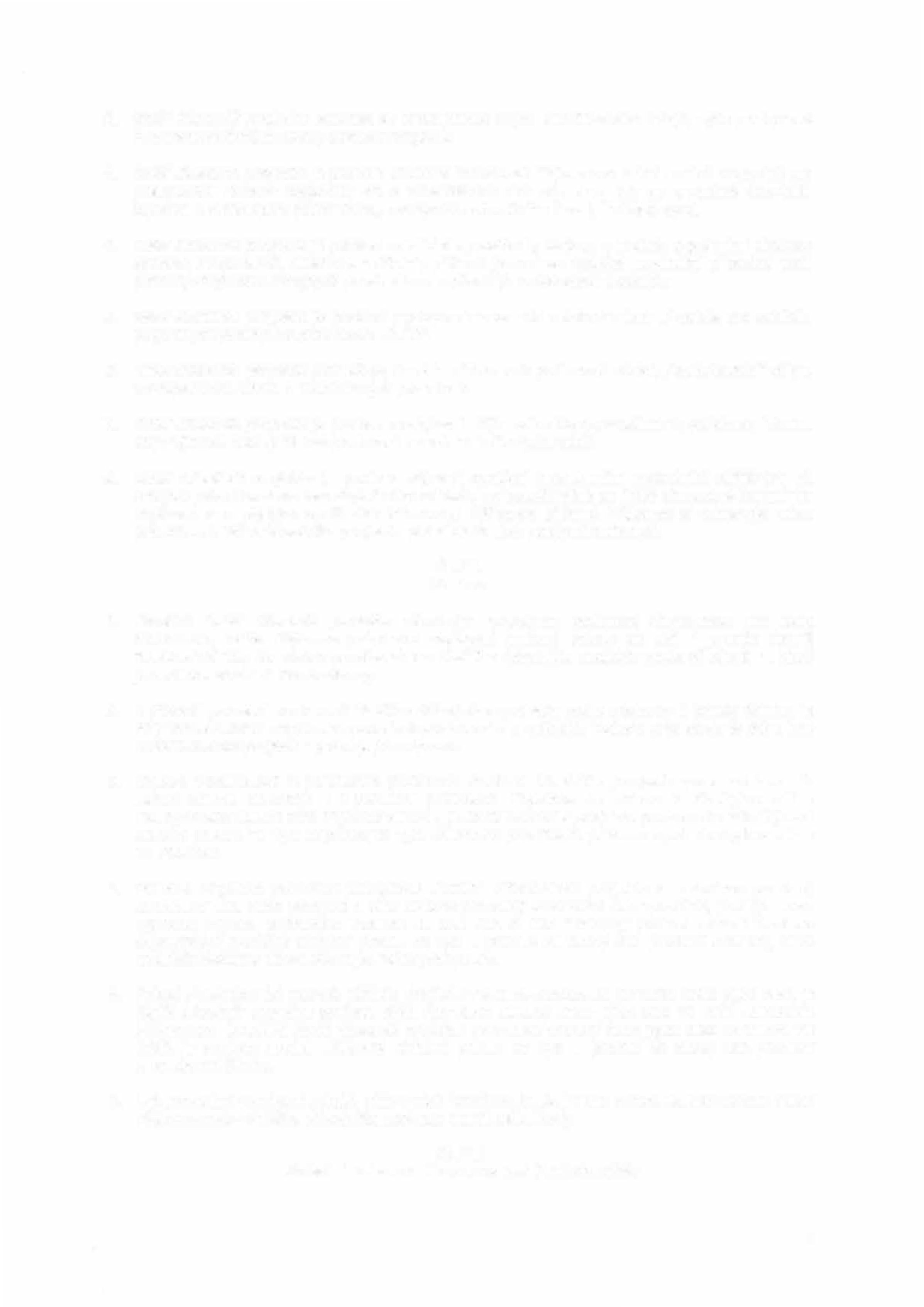 Dotace a závěrečné zprávy o řešení Projektu.Další účastník projektu je povinen písemně informovat Příjemce o každé změně rozhodné pro poskytování Dotace nejpozději do 4 kalendářních dnů ode dne, kdy se o změně  dozvěděl, zejména o změně jeho právní formy, zahájení insolvenčního řízení, likvidaci apod.Další účastník projektu je povinen nakládat s prostředky Dotace v souladu s právními předpisy správně, hospodárně, efektivně a účelně, přičemž je povinen dodržet maximální přípustný podíl podpory Projektu z veřejných prostředků na způsobilých nákladech Projektu.Další účastník projektu je povinen postupovat v souladu s dokumentem „Pravidla pro publicitu projektů podpořených z prostředků TA ČR".Další účastník projektu prohlašuje,  že si je vědom své povinnosti  odvést  Poskytovateli příjmy  z Projektu dle článku 9 Všeobecných podmínek.Další účastník projektu je povinen poskytovat Příjemci veškerou součinnost potřebnou k tomu, aby Příjemce mohl plnit své povinnosti ve vztahu k Poskytovateli.Další účastník projektu je povinen přijmout opatření k odstraněni nedostatků zjištěných při veřejnosprávní kontrole bez zbytečného odkladu, nejpozději však ve lhůtě stanovené kontrolním orgánem, a o přijatých opatřeních informovat Příjemce, přičemž Příjemce si vyhrazuje právo prověřit u Dalšího účastníka projektu plnění uložených opatření k nápravě.Čl. XII.SankcePoruší-li Další účastník projektu závažným způsobem povinnost stanovenou  mu  touto Smlouvou,   může  Příjemce  požadovat  zaplacení  smluvní  pokuty  ve  výši   1  promile  denně  z celkové částky finančních prostředků pro Dalšího účastníka projektu podle přílohy č.  1, která  je nedílnou součástí této Smlouvy.V případě porušení povinností Dalšího účastníka projektu podle odstavce 1 tohoto článku, je Příjemce současně oprávněn pozastavit poskytování prostředků Dotace, a to až do té doby, kdy Další účastník projektu zjedná jejich nápravu.Dojde-li v souvislosti s porušením povinností Dalšího účastníka projektu  podle  odstavce  1. tohoto článku současně i k porušení povinností Příjemce ve vztahu k Poskytovateli  a Poskytovatel uplatní vůči Příjemci sankce, je Další účastník projektu povinen uhradit Příjemci smluvní pokutu ve výši odpovídající výši finančních  prostředků  požadovaných  Poskytovatelem po Příjemci.Poruší-li Příjemce povinnost poskytnout Dalšímu účastníkovi projektu část Dotace pro daný kalendářní rok, nebo poskytne-li část Dotace pro daný kalendářní rok opožděně, je Příjemce s výjimkou případu popsaného v článku Ill. odstavec 6. této Smlouvy povinen uhradit Dalšímu účastníkovi projektu smluvní pokutu ve výši 1 promile za každý den prodlení z částky,  která  měla být Dalšímu účastníkovi projektu poskytnuta.Pokud Poskytovatel neuzná náklady Projektu Dalšího účastníka projektu nebo jejich část, je Další účastník projektu povinen vrátit neuznané náklady nebo jejich část ve lhůtě stanovené Příjemcem. Nevrátí-li Další účastník projektu neuznané náklady nebo jejich část ve stanovené lhůtě,  je  povinen  zaplatit  Příjemci  smluvní  pokutu  ve  výši  1  promile  za  každý  den  prodlení z nevrácené částky.Ustanoveními o smluvní pokutě, ať je o nich hovořeno kdekoli v této  Smlouvě, není dotčen   nárokPříjemce nebo Dalšího účastníka projektu na náhradu škody.Čl. XIII.Zvláštní ustanovení o pravomoci Poskytovatele7Další účastník projektu bere na vědomí, že Poskytovatel má k Dalšímu účastníkovi projektu stejná práva týkající se kontroly průběhu Řešení části Projektu, včetně kontroly využití finančních prostředků Dotace, jako Příjemce.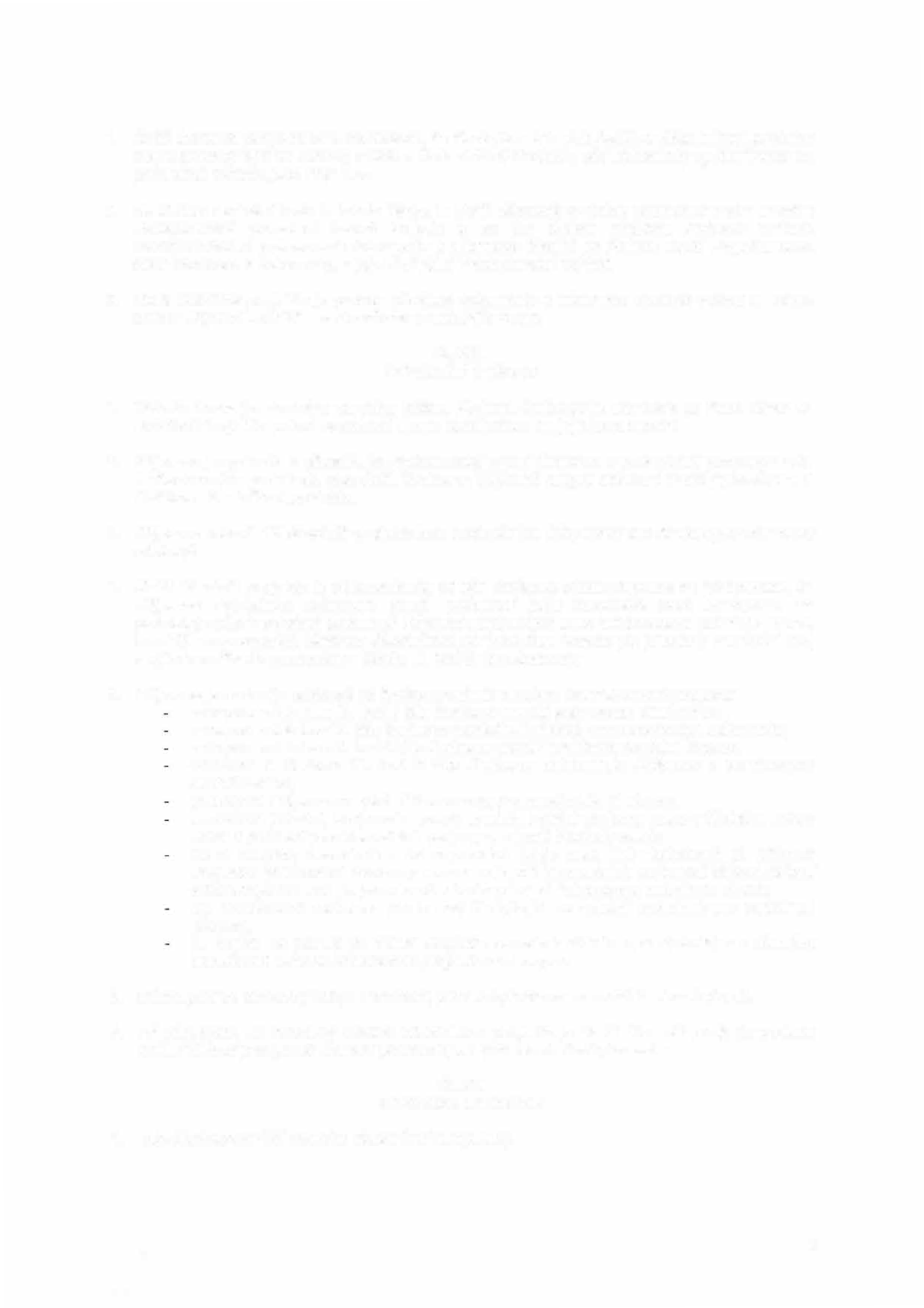 Za účelem naplnění bodu 1. tohoto článku je Další účastník projektu povinen zejména umožnit Poskytovateli provedení takové kontroly a za tím účelem předávat Příjemci veškeré Poskytovatelem požadované dokumenty a informace týkající se Řešení  části Projektu  nebo další informace a dokumenty, o jejichž předání Poskytovatel požádáDalší účastník projektu je povinen předávat dokumenty a informace uvedené v bodě 2. tohoto článku Příjemci ve lhůtě a ve formě stanovené Příjemcem.Čl. XIV.Doba trvání SmlouvyTato Smlouva je uzavírána na dobu určitou. Platnost Smlouvy je ukončena po třech letech od ukončení Projektu, pokud se smluvní strany nedohodnou na jejím prodloužení.Příjemce je oprávněn v případě, že Poskytovatel vypoví Smlouvu o poskytnutí podpory dle čl. 7 Všeobecných podmínek, vypovědět Smlouvu. Výpověď nabývá účinnosti dnem jejího   doručeníDalšímu účastníkovi projektu.Příjemce nebo Další účastník projektu jsou oprávněni za doby trvání této Smlouvy od Smlouvyodstoupit.Další účastník projektu je však oprávněn od této Smlouvy odstoupit pouze za předpokladu, že Příjemce podstatným způsobem porušil povinnosti jemu stanovené  touto Smlouvou.  Za podstatný způsob porušení povinností Příjemcí stanovených touto Smlouvou se považuje případ, kdy Příjemce neposkytl Dalšímu účastníkovi projektu část Dotace pro příslušný kalendářní rok, s výjimkou případu popsaného v článku Ill. bod 6. této Smlouvy.Příjemce je oprávněn odstoupit od Smlouvy zejména, pokud Další účastník projektuv rozporu s článkem Ill.  bod 7 této Smlouvy nevrátí stanovenou část Dotace,v rozporu s článkem V. této Smlouvy nepředloží některý z tam uvedených dokumentů, v rozporu s článkem X. bod 4 této Smlouvy nevrátí nevyčerpanou část Dotace,v rozporu s článkem XI. bod 3 této Smlouvy neinformuje Příjemce o stanovených skutečnostech,přes výzvu Příjemce nesplní některou svou povinnost z této Smlouvy,se dopustí jednání, kterým sám poruší pravidla veřejné podpory, nebo v důsledku něhož dojde k porušení pravidel veřejné podpory na straně Poskytovatele,uvedl neúplné, nesprávné nebo nepravdivé údaje nebo jiné skutečnosti při přípravě Projektu, při uzavření Smlouvy nebo na základě informačních povinnosti během Řešeni části Projektu nebo po jeho ukončení s úmyslem získat podporu nebo jinou výhodu,byl pravomocně odsouzen pro trestný čin týkající se splnění podmínek pro poskytnutí podpory,je zřejmé, že postup při řešení Projektu nevede k očekávaným výsledkům v důsledku skutečností Dalším účastníkem projektu zaviněných.Odstoupení od Smlouvy nabývá účinnosti, jakmile bylo doručeno druhé Smluvní straně.Při odstoupení od Smlouvy Dalším účastníkem projektu je Další účastník projektu  povinen vrátit Příjemci poskytnuté finanční prostředky dle požadavků Poskytovatele.Čl. XV.Závěrečná ustanoveníTato Smlouva se řídí právním řádem české republiky.8Smluvní vztahy touto Smlouvu výslovně neupravené se řídí příslušnými ustanoveními Zákona a dále pak zákonem č. 89/2012 Sb., občanský zákoník, v platném znění a dalšími příslušnými právními předpisy.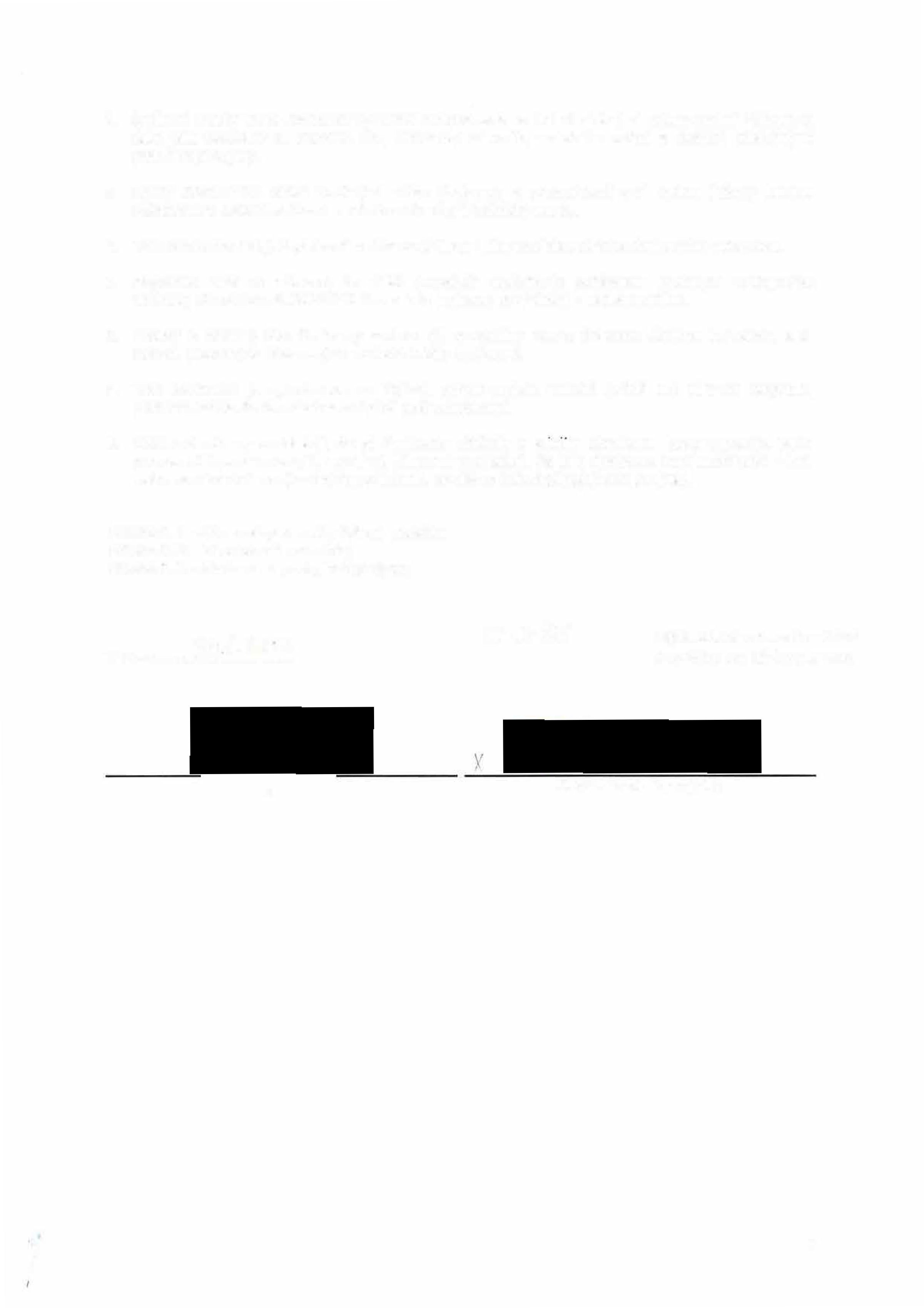 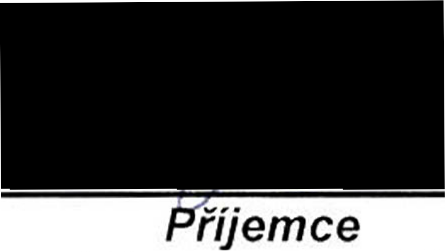 Spory Smluvních stran vznikající z této Smlouvy a v souvislosti s ní budou řešeny formou občanského soudního řízení u místě a věcně příslušného soudu.Tato Smlouva nabývá platnosti a účinnosti dnem jejího podpisu oběma Smluvními stranami.Příjemce bere na vědomí, že další účastník projektu je subjektem povinným zveřejňovat smlouvy dle zákona č. 340/2015 Sb., a tuto smlouvu uveřejnění v registru smluv.Změny a doplňky této Smlouvy mohou být prováděny pouze dohodou Smluvních stran, a to formou písemných číslovaných dodatků k této Smlouvě.Tato Smlouva je vyhotovena ve čtyřech vyhotoveních, z nichž každé má platnost originálu, přičemž každá Smluvní strana obdrží dvě vyhotovení.Smluvní strany prohlašují, že si Smlouvu přečetly a s JeJ1m obsahem, který vyjadřuje jejich pravou vůli prostou omylů, souhlasí. Zároveň prohlašují, že tato Smlouva není uzavírána v tísni nebo za nápadně nevýhodných podmínek, na důkaz čehož připojují své podpisy.Příloha č. 1 - Závazné parametry řešení projektu Příloha č. 2 - Všeobecné podmínkyPříloha č. 3 - Smlouva o poskytnutí podporyv Plzni. dne .....................Další účastník projektu.-	9.